.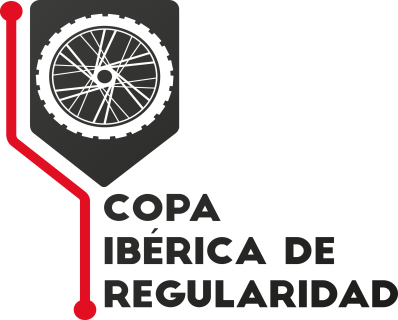 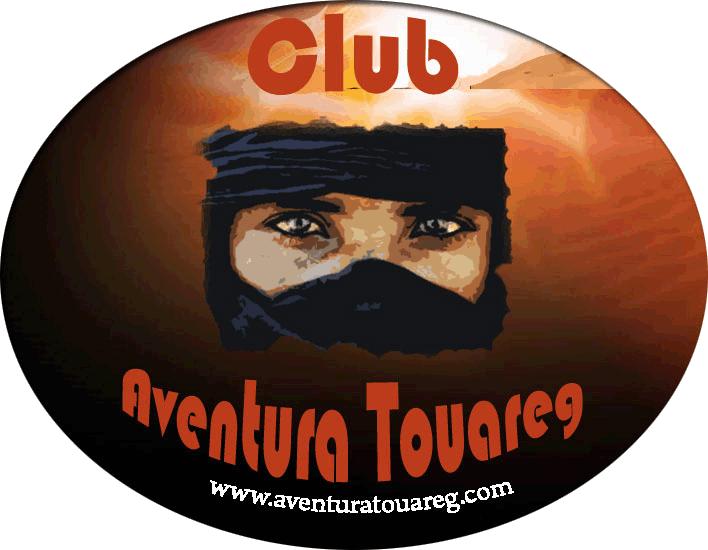 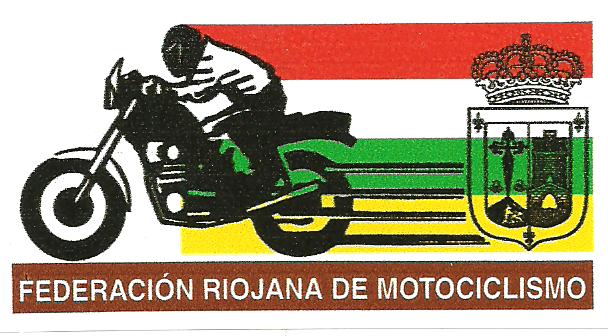 BOLETIN DE INSCRIPCIONAl completar este boletín, el piloto se compromete a respetar los reglamentos por los que se rige esta prueba,  y exonera a la organización de las responsabilidades derivadas  del incumplimiento de los mismos. (Se ruega rellenar por completo el boletín de inscripción y enviar copia ingreso)DATOSPILOTONOMBREAPELLIDOSDIRECCIONC.P. / POBLACIONPROVINCIAD.N.I.TELEFONOCORREO ELECTRONICOCLUB /EQUIPODATOS DEL VEHÍCULODATOS DEL VEHÍCULODATOS DEL VEHÍCULODATOS DEL VEHÍCULODATOS DEL VEHÍCULODATOS DEL VEHÍCULOMARCAMODELOCOLORMATRICULAAÑOMATRICULACIONI.T.V.HASTAROADBOOKFEMINATripy (+25€ alquiler)QUADLos derechos de inscripción se fijan en 60 € por moto, que deberán ser ingresados en el nº de cuenta de banco Bamkia ES94-2038-7431-0160-0000-6704  a nombre de club aventura touareg antes del cierre de inscripciones (04-07-15) (JUEVES) a las 20,00 horas.Adjuntar los siguientes datos en el ingreso Ordenante: nombre del conductor   Concepto: matrícula. Enviar  por e-mail: murchi@miniprecio.comTeléfonos de contacto:  659.87.25.84